  STAGE DU COSMO     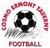 	Taverny, le 16 février 2012Objet : stage de printemps	Madame, Monsieur  Le COSMO ERMONT TAVERNY organise un stage de football durant les vacances de printemps du lundi 16 avril 2012 au samedi 21 avril 2012  au stade J BOUIN à TAVERNY.  Ce stage, animé par les éducateurs diplômés de notre club, se déroulera du lundi  au vendredi de 8h30 à 17h15 en demi pension  et le samedi de 9h00 à 12h30 puis s’achèvera par la remise des récompenses.  Le cout de ce stage est de 95 euros pour le premier enfant et de 75 euros pour le deuxième avec la possibilité de régler en deux fois.  Restant à votre disposition pour de plus amples informations veuillez  recevoir Madame, Monsieur nos salutations les plus sportives.	L’équipe techniqueContacts : DIDIER NOIROT  06 12 33 90 72	MAIL : cosmofoot@free.frCHRISTOPHE LE GRALL 06 60 48 00 64Je soussigné, ---------------------------, autorise mon enfant ----------------------------- à participer au stage de printemps du COSMO ERMONT TAVERNY.                                                      Signature :